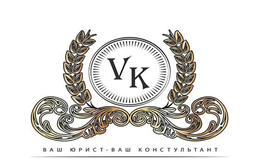 Компания «Ваш юрист  - Ваш консультант»т. +7 963-230-70-08e-mail:  vyvk2015@yandex.ruhttp://vk-52.ru/Анкета для регистрации ОООТелефон для связи:Контактное лицо:1. Наименование Общества:1. Наименование Общества:1. Наименование Общества:Полное наименование:Полное наименование:Сокращенное наименование:Сокращенное наименование:2. Юридический адрес организации:2. Юридический адрес организации:3. Телефон Директораобщества:3. Телефон Директораобщества:4. Размер уставного капитала в рублях (не менее 10 000р., уставной капитал вноситься на расчетный счет организации не позднее 4х месяцев с момента государственной организации общества)4. Размер уставного капитала в рублях (не менее 10 000р., уставной капитал вноситься на расчетный счет организации не позднее 4х месяцев с момента государственной организации общества)5. Виды деятельности организации(номера кодов  ОКВЭД (новый классификатор кодов ОКВЭД:http://www.consultant.ru/document/cons_doc_LAW_163320/) или просто описание того, чем будет заниматься организация):5. Виды деятельности организации(номера кодов  ОКВЭД (новый классификатор кодов ОКВЭД:http://www.consultant.ru/document/cons_doc_LAW_163320/) или просто описание того, чем будет заниматься организация):6. Сведения о руководителе:6. Сведения о руководителе:6. Сведения о руководителе:Должность (оставьте нужное):Директор / Генеральный ДиректорДиректор / Генеральный ДиректорФИОУкажите паспортные данные в соответствии с сокращениями указанными в паспорте или прикрепите сканы (стр. 1, 2 паспорта и прописка):Телефон:ИНН (при наличии):7. Сведения о учредителе физическом лице (продублировать пункт столько раз, сколько учредителей физ. лиц):7. Сведения о учредителе физическом лице (продублировать пункт столько раз, сколько учредителей физ. лиц):7. Сведения о учредителе физическом лице (продублировать пункт столько раз, сколько учредителей физ. лиц):ФИОУкажите паспортные данные в соответствии с сокращениями указанными в паспорте или прикрепите сканы (стр. 1, 2 паспорта и прописка):Телефон:ИНН (при наличии):Размер доли в уставном капитале: 